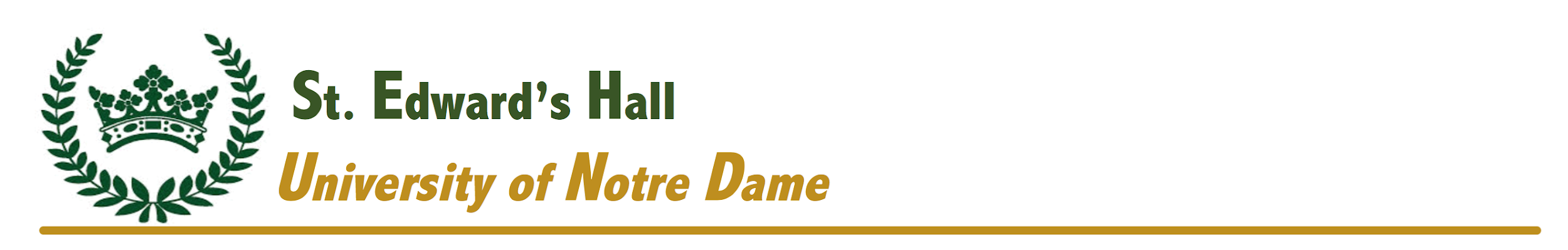 Welcome and congratulations! We, your Welcome Week Team, are excited to personally meet all of you upon your arrival at Notre Dame and St. Edward’s Hall in August. Until then, we’d like to introduce ourselves and tell you what you need to know before beginning the best four years of your life.Not only have you made the intelligent decision to attend the best university in the world, but you also secured a coveted room in Notre Dame’s finest residence hall — St. Edward’s. Your new home is one of the smaller dorms on campus and consequently is a tightly knit community of brothers who share camaraderie and tradition. While some of the larger dorms are so populous that the residents may never know the guy living down the hall, you will come to know each and every person in St. Ed’s. Truly, the bond among Stedsmen is much tighter than what you’d find in some of the behemoths around campus (we’re looking at you, Dillon Hall). Additionally, we have recently undergone renovations that have made our home one of the nicest on campus. Being a part of St. Edward’s Hall means being a part of a brotherhood, and you’ll have the opportunity to truly experience what that means when you arrive in August.Who are we? Well, we’re the guys working hard to make your first experience with ND the best it can be. Greg is a rising Junior from Brookfield, Connecticut majoring in History and Economics. Michael is a rising Junior from Fairfax, Virginia majoring in Business Analytics and Economics. Mike is a rising Sophomore from Des Plaines, Illinois majoring in Economics. And Jack is a rising Sophomore from Orlando, Florida majoring in Mechanical Engineering. We encourage you to reach out to us via text/email before you come to campus, because we would love to get to know each of you. These next four years are going to fly by — take our word for it. To enjoy them to the fullest, you need to be prepared to participate fully and have fun! We encourage you to really open up to the experiences we’ll share with you during Welcome Week and to the opportunities you’ll encounter throughout your time at ND; it is a once-in-a-lifetime experience! That being said, before you arrive in the fall, we ask two things of you:1.     Go to steds.nd.edu and read the St. Edward’s Handbook. Yes, it’s a bit long, but it will be a tremendous help in getting you up to speed before you arrive on campus. Familiarize yourself with St. Ed’s on our website and be sure to join the ND Class of 2025 Facebook group — we will have a St. Ed’s Freshmen group as well.2.     COMMUNICATE WITH YOUR ROOMMATE(S)!!! It is imperative that you communicate in some way before move-in day in order to negotiate the ‘who’s bringing what’ for the room, and to get to know each other!Once again, WELCOME to St. Ed’s family! We’re so excited to have you and to welcome you to the experience of a lifetime.At your service,Greg McKenna 				Michael LynchWelcome Week Captain 		          Welcome Week Captain(203) 892-5355				(310) 956-9377gmckenn2@nd.edu			mlynch23@nd.eduMike Jekot					Jack KalicakAssistant Captain				Assistant Captain(847) 651-7782				(407) 340-9826mjekot@nd.edu 				jkalicak@nd.edu